Application Form to offer Certificate Programme and Short Term Programme of TNOUNote:- Community Colleges approved by TNOU, Constituent Community Colleges of TNOU, Approved Learning Resource Centres and Approved Learner Support Centres are eligible to apply.Proposed Institution may apply for a maximum of five Certificate Programme/ Short Term Programme. Filled in Application form along with the prescribed Inspection Fee of Rs.2,000/- for each Certificate / Short Term Programme and other relevant documents to be submitted to the Director, School of Continuing Education, No.577, Anna Salai, Saidapet, Chennai-600015 either in person or by Speed Post/Registered Post .Demand Draft (DD) may be drawn in favour of “Earmarked Fund Account of TNOU” payable at “Chennai”.I. Basic InformationII. Details of Certificate and Short Term Programme(s) to be activated . Please refer the listIII. Details of Industrial partnership with Local industry for the Certificate and Short Term Programme(s) if any.Is there any Local Industry for proposed new Programme for Internship? Yes/NoIs the Community College passed an MoU for the new Programme? Yes/No ( if yes, enclose the MoU)If Yes, Please provide details of Industry Representatives (Name / Designation/ Address) involved.IV. Availability of Faculty for the Certificate and Short Term Programme(s) V. Availability of Infrastructure for the Certificate and Short Term Programme(s) [Please provide details of physical infrastructure available]VI. Learner placement plan for the Certificate and Short Term Programme(s)Please provide details of plans, for enabling placement of students of Community College in partner industry:VII. Details of Processeing Fee of Rs.2,000/- for each Programme Paid by the Community  College/LRC/LSC (Demand Draft (DD) may be drawn in favour of “Earmarked Fund Account of TNOU” payable at Chennai)DeclarationI/We certify that all the Information given above and in the proceeding pages signed by me/us is/are complete and correct.I/We declare that the Institute will abide by all the rules and directions of TNOU given from time to time.Enclose the following Supporting Documents / Please Tick ()List of Programmes on Offer from AY-2021 at TNOUI. Certificate LevelCertificate in BS VI: Emission StandardsCertificate in Manufacturing TechnologyII. Short Term LevelShort Term Programme in Road Safety and First AidShort Term Programme in Basic Computer OperationsShort Term Programme in Office AutomationShort Term Programme in Industrial Safety and SecurityShort Term Programme in Cold Storage ManagementShort Term Programme in Tailoring and Dress MakingShort Term Programme in Surface EmbellishmentShort Term Programme in Disaster ManagementShort Term Programme in Ornamental Fish CultureShort Term Programme in Laboratory Safety ManagementShort Term Programme in Information Security ManagementShort Term Programme in Logistic and Supply Chain ManagementShort Term Programme in Beautician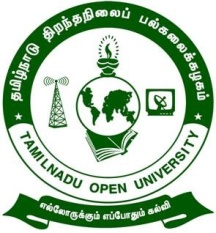 Tamil Nadu Open University (TNOU)School of Continuing Education [SOCE]577, Anna Salai, Saidapet, Chennai-600 015.Phone: 044-24306630Email: soce.tnou@gmail.com: Website: www.tnou.ac.in1.Name of the existing Community College/LRC/LSC2.Present Postal Address of Community College/ LRC/LSC  with Pin Code3.Details and Date of Renewal for Community College LRC/LSC  given by TNOU 4.Name, Designation and Contact details (Tel/Fax/ Mobile/E-mail) of Head of the Institution.5.Name of Community College Coordinator withMobile No and  E.mail ID12345S.NoName of Local Industry and AddressName of Internship ProvidedContact Details (Mobile, email)12Name of theProgrammeNumber of FacultyNumber of FacultyNumber of FacultyNameOf the Industry Partner providing guest facultyName of theProgrammeAvailable with InstitutionGuest Facultyto be hiredGuest faculty to be providedBy IndustryPartnerNameOf the Industry Partner providing guest facultyName of the ProgrammeAvailability of physical infrastructureAvailability of physical infrastructureAvailability of physical infrastructureName of the ProgrammeInfrastructureAvailable in the  Community CollegeTo be provided by Industry PartnerClassroomLaboratoryWorkshopLibraryICT FacilityOthersName of theProgrammeDetails of proposed placement of learnersDetails of proposed placement of learnersName of theProgrammeIndustry  Partner name(s)Expected placement Numbersby the partner industry at theend of the programmeName of issuing Bank & PlaceDemand Draft Number and DateDate:Place:Office round sealSignatureName and DesignationSeal of the Head of Institution1Address Proof of Institution (Lease Deed/Rent Agreement/Sale Deed/ Ownership Documents) 2Photograph of Institution and Infrastructure  facilities:  Class Rooms, Lab, Library, Front Office, etc.3List of Computers with configuration details4List of Softwares available 5Bio  data  of  the Academic  Counsellors (Teachers) along with copy of the self attested educational certificates6Industrial Partners Photo7Trainers Bio-Data at Industry Partners 8Requested Programme Information as per University Form for each Programme applied.9DD for Processing Fee Rs.2000/- for each Programme